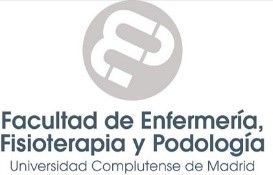 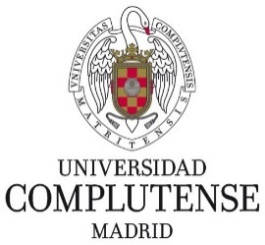 RESOLUCIÓN ESTANCIAS PRÁCTICAS DE  VERANO CURSO ACADÉMICO 2021-20221ª semana2ª semana3ª semana4ª semana5ª semanacentro  de  practicas  Unidad, Departamento  o  servicioFecha  horario  Memoria  diaria  Hospital ,Clínica  o CentroUnidad, Departamento  o  servicioFecha  horario  Memoria  diaria  Hospital ,Clínica  o CentroUnidad, Departamento  o  servicioFecha  horario  sello Memoria  diaria  Hospital ,Clínica  o CentroUnidad, Departamento  o  servicioFecha  horario  selloMemoria  diaria  Hospital ,Clínica  o CentroUnidad, Departamento  o  servicioFecha  horario  selloMemoria  diaria  